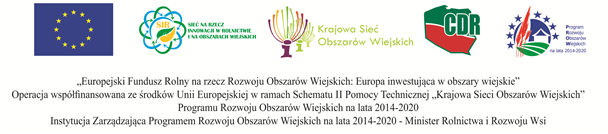 REGULAMINXIV edycji ogólnopolskiego Konkursu na Najlepsze Gospodarstwo Ekologiczne w 2021 r.CelKonkurs ma na celu szerzenie dobrych praktyk w zakresie rolnictwa ekologicznego, wdrażanie najlepszych rozwiązań w gospodarstwach rolnych oraz rozpowszechnianie wiedzy z zakresu rolnictwa ekologicznego.Organizatorem Konkursu jest Centrum Doradztwa Rolniczego w Brwinowie, Oddział w Radomiu przy współpracy z:Ministerstwem Rolnictwa i Rozwoju Wsi,Ośrodkami Doradztwa Rolniczego.II. UczestnicyW Konkursie może brać udział każdy rolnik, który spełnia poniższe warunki:został mu nadany numer identyfikacyjny w trybie przepisów o krajowym systemie ewidencji producentów, ewidencji gospodarstw rolnych oraz ewidencji wniosków o przyznanie płatności;wytwarza produkty rolnictwa ekologicznego zgodnie z rozporządzeniem Rady (WE) nr 834/2007 z dnia 28 czerwca 2007 r. w sprawie produkcji ekologicznej i znakowania produktów ekologicznych i uchylającym rozporządzenie (EWG) nr 2092/91 i posiada aktualny certyfikat wydany przez upoważnioną jednostkę certyfikującą;dokonał zgłoszenia uczestnictwa w konkursie za pośrednictwem Poczty Polskiej lub mailowo, na druku stanowiącym Załącznik nr 3 do regulaminu, do właściwego dla miejsca zamieszkania Wojewódzkiego Ośrodka Doradztwa Rolniczego, o którym mowa w ustawie z dnia 22 października 2004 r., o Jednostkach Doradztwa Rolniczego (Dz. U. z 2016 poz. 356; 1176; 2017 poz. 60; 624);zakończył okres przestawiania gospodarstwa i posiada aktualny certyfikat na wyprodukowane ekologiczne surowce z przeznaczeniem do sprzedaży lub do przetwórstwa we własnym gospodarstwie.nie był laureatem I nagrody wojewódzkiego etapu konkursu w latach 2018 — 2020.Konkurs przeznaczony jest tylko dla rolników zawodowych, tzn. rolników czerpiących dochód z produkcji rolnej (np. hodowli zwierząt i/lub uprawy roślin). Do składania wniosków zachęcamy kandydatów prowadzących towarowe gospodarstwa ekologiczne, z lub bez hodowli zwierząt.W konkursie nie mogą brać udział Fundacje lub inne podmioty, które są finansowane z innych źródeł, stanowiących ich główne źródło dochodu lub utrzymania.III. Organizacja konkursu -etap wojewódzkiWojewódzkie Ośrodki Doradztwa Rolniczego zamieszczają informację o konkursie na swojej stronie internetowej oraz przyjmują zgłoszenia kandydatów do konkursu, których gospodarstwa położone są na terenie działania danego ośrodka. Zgłoszenia do Konkursu Wojewódzkiego dokonuje się na formularzu zgłoszeniowym pn. Formularz zgłoszenia gospodarstwa do Konkursu (na wzorze załącznika nr 1 do Regulaminu).Zgłoszenie do konkursu może być "pełnione samodzielnie przez rolników lub przy wsparciu doradców rolniczych zatrudnionych w Wojewódzkich Ośrodkach Doradztwa Rolniczego na podstawie informacji dostarczonych przez rolników.Wojewódzkie Ośrodki Doradztwa Rolniczego dokonują wyboru gospodarstw z terenu właściwego dla nich województwa, samodzielnie lub we współpracy z innymi instytucjami/podmiotami. Formę wyboru gospodarstwa (konkurs, wybór, itp.), ustala Dyrektor właściwego Ośrodka Doradztwa Rolniczego.Wojewódzki Ośrodek Doradztwa Rolniczego dokonuje zgłoszenia (na wzorze załącznika nr 3 do Regulaminu), wybranego przez siebie jednego gospodarstwa ekologicznego zgodnie z zasadami i kryteriami oceny (na wzorze załącznika nr 2 do Regulaminu), za pośrednictwem Poczty Polskiej lub mailowo na adres Centrum Doradztwa Rolniczego w Brwinowie, Oddział w Radomiu w terminie do dnia 31 sierpnia 2021 roku.Oprócz zgłoszenia, Wojewódzki Ośrodek Doradztwa Rolniczego przesyła Formularz oceny gospodarstwa (na wzorze załącznika nr 2 do Regulaminu) oraz jego charakterystykę (ogólną i szczegółową), wraz ze zdjęciami i opracowaną prezentacją Power Point oraz kopię aktualnego certyfikatu.IV. Procedura konkursu — etap krajowyZe zgłoszonych gospodarstw ekologicznych Komisja Krajowa dokonuje wyboru laureatów.Komisję powołuje Dyrektor Centrum Doradztwa Rolniczego w Brwinowie Oddział w Radomiu.Po dokonaniu oceny gospodarstw Komisja wyłoni trzech laureatów. Laureatom przyznawane są miejsca od I do III. Ponadto, Komisja ma możliwość przyznania miejsc równorzędnych oraz wyróżnień.V. Finansowanie nagród — etap krajowy1. Konkurs realizowany jest w ramach operacji „Rolnictwo ekologiczne - szansa dla rolników i konsumentów” wpisanej do Planu Operacyjnego na lata 2020-2021 w zakresie Sieci na rzecz innowacji w rolnictwie i na obszarach wiejskich. Koszt nagród pieniężnych oraz statuetek dla laureatów finansowany ze środków II schematu Pomocy Technicznej Programu Rozwoju Obszarów Wiejskich na lata 2014-2020.2. Laureaci Konkursu wyłonieni przez Komisję konkursową otrzymają nagrody pieniężne w łącznej kwocie 28000 zł. oraz statuetkiI miejsce 10000 zł II miejsce 7500 złIII miejsce 6000 zł, wyróżnienie 4500 zł.3. CDR Oddział w Radomiu z kwot przeznaczonych na nagrody pieniężne pobierze podatek dochodowy i odprowadzi do Urzędu Skarbowego.VI. Dodatkowe postanowieniaMateriały nadesłane na konkurs nie są zwracane. Materiały mogą zostać "korzystane w publikacjach promocyjnych oraz jako dokumentacja Konkursu.Nadesłanie materiałów wymaganych przez zgłoszenie stanowi jednocześnie oświadczenie, iż nie naruszają one praw osób trzecich, w szczególności nie naruszają ich majątkowych i osobistych praw autorskich.Koszty objazdu gospodarstw (na wojewódzkim etapie konkursu) oraz przygotowania zgłoszenia nie są zwracane.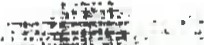 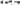 Organizator nie ponosi odpowiedzialności za zaginięcie lub uszkodzenie nadesłanych pocztą materiałów dołączonych do zgłoszenia.Dane osobowe będą przetwarzane zgodnie z obowiązującymi przepisami prawa  w celach prowadzenia konkursu, wyłonienia laureatów i przyznania nagród.Zgłoszenie do konkursu jest równoznaczne z akceptacją Regulaminu Konkursu.Laureat etapu Krajowego wypełnia oświadczenie (na wzorze załącznika nr 4 do regulaminu), w celu załatwienia formalności związanych z przyznaną nagrodą pieniężną.Centrum Doradztwa Rolniczego w Brwinowie, Oddział w Radomiu na podstawie oświadczenia laureatów etapu krajowego wskazanego w pkt 7., dokonuje formalności związanych z przyznaną nagrodą.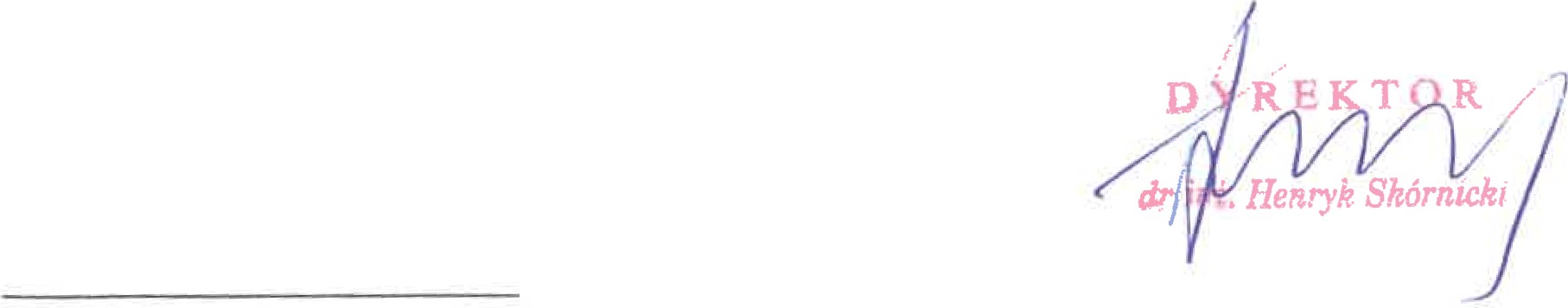 1 rozporządzenie Parlamentu Europejskiego i Rady (UE) 2016/679 z dnia 27 kwietnia 2016 r. w sprawie ochrony osób fizycz,vch w związku z przetwarzaniem danych osobouych i w sprawie swobodnego przepływu takich danych oraz uchylenia Orek0ywy 95/46/WE (ogólne rozporządzenie o ochronie danych) (Dz. Urz. UE L 119 z04.05.2016, str. l, z późn. mn.) i przepisami krajowymi w' Win zakresie.